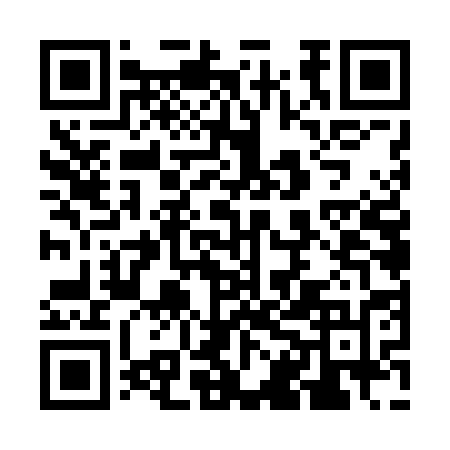 Ramadan times for Osasco, BrazilMon 11 Mar 2024 - Wed 10 Apr 2024High Latitude Method: NonePrayer Calculation Method: Muslim World LeagueAsar Calculation Method: ShafiPrayer times provided by https://www.salahtimes.comDateDayFajrSuhurSunriseDhuhrAsrIftarMaghribIsha11Mon4:524:526:0712:173:446:266:267:3712Tue4:524:526:0812:173:436:256:257:3613Wed4:534:536:0812:163:436:246:247:3514Thu4:534:536:0912:163:436:236:237:3415Fri4:544:546:0912:163:426:226:227:3316Sat4:544:546:0912:163:426:216:217:3217Sun4:554:556:1012:153:416:206:207:3118Mon4:554:556:1012:153:416:196:197:3019Tue4:554:556:1112:153:406:186:187:2920Wed4:564:566:1112:143:406:176:177:2821Thu4:564:566:1112:143:406:166:167:2722Fri4:574:576:1212:143:396:156:157:2623Sat4:574:576:1212:143:396:156:157:2524Sun4:584:586:1312:133:386:146:147:2425Mon4:584:586:1312:133:386:136:137:2326Tue4:584:586:1312:133:376:126:127:2227Wed4:594:596:1412:123:366:116:117:2128Thu4:594:596:1412:123:366:106:107:2029Fri5:005:006:1412:123:356:096:097:1930Sat5:005:006:1512:113:356:086:087:1831Sun5:005:006:1512:113:346:076:077:171Mon5:015:016:1612:113:346:066:067:162Tue5:015:016:1612:113:336:056:057:153Wed5:015:016:1612:103:336:046:047:144Thu5:025:026:1712:103:326:036:037:135Fri5:025:026:1712:103:316:026:027:136Sat5:025:026:1812:093:316:016:017:127Sun5:035:036:1812:093:306:006:007:118Mon5:035:036:1812:093:305:595:597:109Tue5:035:036:1912:093:295:585:587:0910Wed5:045:046:1912:083:285:575:577:08